АДМИНИСТРАТИВНАЯ ПРОЦЕДУРА № 3.9Выдача удостоверения пострадавшего от катастрофы на Чернобыльской АЭС, других радиационных аварийДокументы и (или) сведения, представляемые гражданином для осуществления административной процедурызаявлениепаспорт или иной документ, удостоверяющий личностьдве фотографии заявителя размером 30 х 40 ммДокументы, запрашиваемые службой «одно окно» при осуществлении административной процедуры 	справка о месте жительства гражданина на территории радиоактивного загрязнения с указанием места и периода проживаниядокументы, подтверждающие участие гражданина в работах по ликвидации последствий катастрофы на Чернобыльской АЭС, других радиационных аварий, с указанием места и периода участия в таких работах – в случае, если гражданин претендует на установление статуса участника ликвидацииРазмер платы, взимаемой при осуществлении административной процедурыбесплатноМаксимальный срок осуществления административной процедуры5 дней после вынесения комиссией соответствующего решенияСрок действия справки, другого документа (решения), выдаваемых (принимаемого) при осуществлении административной процедуры 	на срок установления инвалидности – для инвалидов (детей-инвалидов в возрасте до 18 лет), в отношении которых установлена причинная связь увечья или заболевания, приведших к инвалидности, с катастрофой на Чернобыльской АЭС, другими радиационными авариямина срок постоянного (преимущественного) проживания в населенном пункте, находящемся на территории радиоактивного загрязнения, – для граждан, проживающих на территории радиоактивного загрязнениябессрочно – для иных лицК сведению граждан!С вопросами по осуществлению данной административной процедурыВы можете обратиться:•  в службу «Одно окно» райисполкома: г. Осиповичи, ул.Сумченко, 33, тел. (802235) 66191, 56998, 56614, 27786, 142Режим работы: понедельник с 8.00 до 20.00вторник-пятница с 8.00 до 17.00К сведению граждан!С вопросами по осуществлению данной административной процедурыВы можете обратиться:•  в службу «Одно окно» райисполкома: г. Осиповичи, ул.Сумченко, 33, тел. (802235) 66191, 56998, 56614, 27786, 142Режим работы: понедельник с 8.00 до 20.00вторник-пятница с 8.00 до 17.00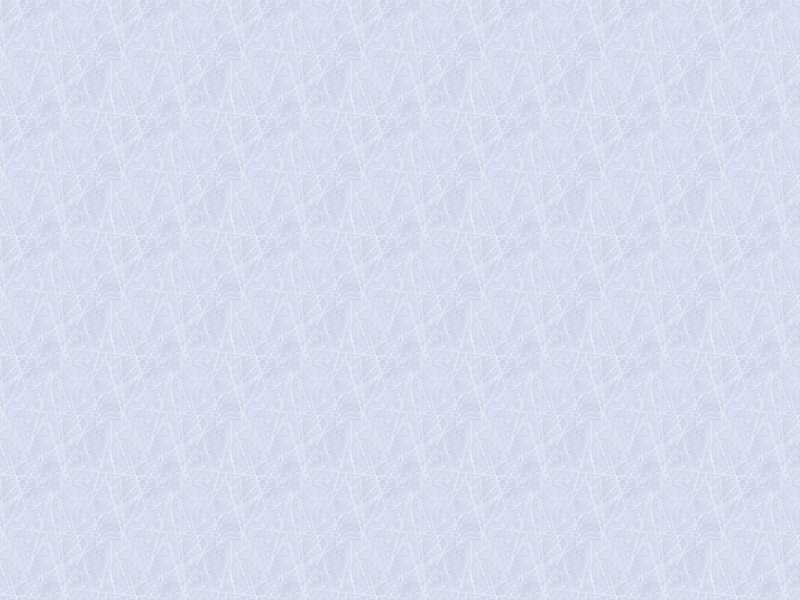 